Схема проездаДо организации «Лав-клиника» ходят следующие виды общественного транспорта: автобусы № 208, 56, 19, 6, 9, 41, 43, 223, 30. Высадившись на остановке «Ул. Хромова», нужно проследовать по улице Паши Савельевой в сторону здания №15. Дистанция пешего пути до клиники составляет 160 метров. Рядом со зданием, в котором расположена клиника, находится бесплатная общедоступная парковка.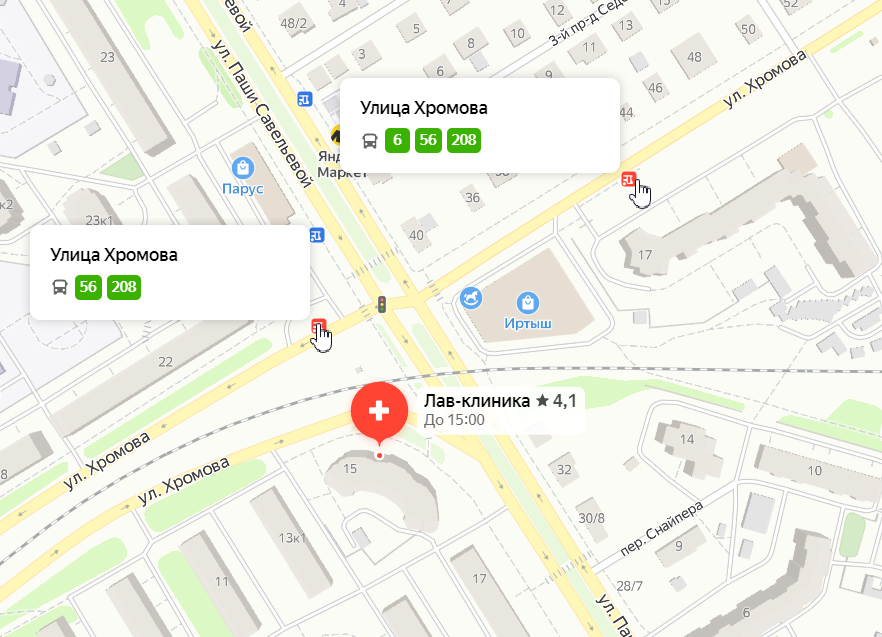 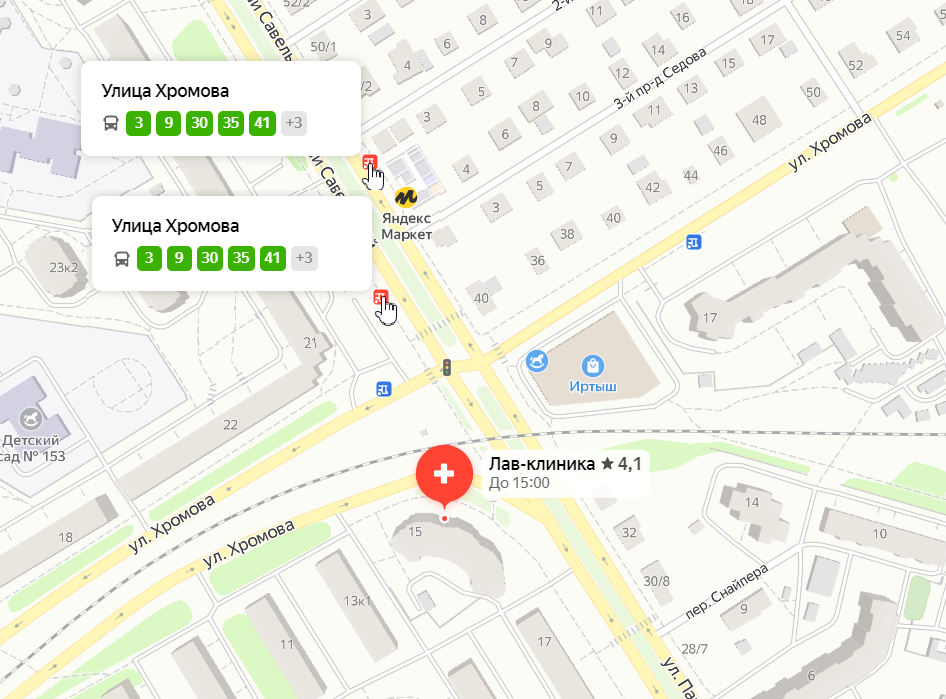 